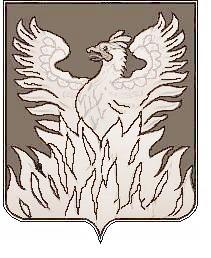 Администрациягородского поселения ВоскресенскВоскресенского муниципального районаМосковской областиП О С Т А Н О В Л Е Н И Еот 29.12.2017    № 298Об утверждении Порядка установления льгот учреждениями культуры городского поселения Воскресенск Воскресенского муниципального района при оказании платных услуг (выполнения работ)В соответствии со ст.52 Закона Российской Федерации от 9 октября 1992 г. № 3612-1 «Основы законодательства Российской Федерации о культуре», Федеральным законом от 06.10.2003 N 131-ФЗ «Об общих принципах организации местного самоуправления в Российской Федерации», ПОСТАНОВЛЯЮ:Утвердить Порядок установления льгот учреждениями культуры городского поселения Воскресенск Воскресенского муниципального района при оказании платных услуг (выполнения работ) (Прилагается).Разместить (опубликовать) настоящее постановление на Официальном сайте городского поселения Воскресенск, в соответствии с уставом муниципального образования «Городское поселение Воскресенск» Воскресенского муниципального образования Московской области.Настоящее постановление вступает в силу с момента подписания.Контроль исполнения настоящего постановления оставляю за собой.Руководитель администрации 					                        Копченов В.В.                                                              Порядокустановления льгот учреждениями культуры городского поселения Воскресенск Воскресенского муниципального района при оказании платных услуг (выполнения работ)       1. Настоящий Порядок разработан в соответствии со ст. 52 Закона Российской Федерации от 9 октября 1992 г. №3612-1 «Основы законодательства Российской Федерации о культуре», Федеральным законом от 06.10.2003 N 131-ФЗ «Об общих принципах организации местного самоуправления в Российской Федерации».       2. Настоящий Порядок определяет установление льгот учреждениями культуры для детей дошкольного возраста, обучающихся, инвалидов и военнослужащих, проходящих военную службу по призыву, при оказании платных услуг (выполнения работ) (далее – Порядок, категории граждан).       3. Учреждения культуры самостоятельно устанавливают льготы при посещении платных спектаклей, концертов, выставок, кино- и видеопоказов (далее – мероприятий), а также иных мероприятий, проводимых учреждениями культуры в соответствии с уставной деятельностью.        4. Учреждения культуры ежегодно при формировании плана финансово-хозяйственной деятельности на очередной финансовый год с учетом финансовых, материально-технических и организационных возможностей для категории граждан, предусмотренных пунктом 2 настоящего Порядка, устанавливают из перечня услуг, относящихся в соответствии с уставом к основным видам деятельности учреждения, предоставление которых для физических и юридических лиц осуществляется за плату:       величину (размер) льготы для каждого мероприятия;       перечень льготных мероприятий;        количество льготных мест для каждого мероприятию.      5. Льготы могут дифференцироваться:      по размеру – бесплатное предоставление услуги (услуг); предоставление услуги (услуг) по сниженным ценам;      по количеству лиц – для индивидуальных либо групповых посещений.      6. Для индивидуальных посещений вид и размер льготы устанавливается одинаковым для всех категорий граждан, предусмотренных пунктом 2 настоящего Порядка.      7. Для групповых посещений размер льготы может варьироваться от количества человек в группе.      8. Учреждения культуры предоставляют льготы категориям граждан, предусмотренным пунктом 2 настоящего Порядка, при посещении ими платных мероприятий, на основании Положения о порядке льготного посещения.      Положение о порядке льготного посещения учреждения культуры утверждается руководителем организации.      Положение о порядке льготного посещения должно включать:      - перечень лиц, в отношении которых предоставляются льготы;      - перечень платных мероприятий, при посещении которых гражданам предоставляются льготы;      - условия и время их предоставления;      - вид и размер льгот при индивидуальном посещении;      - вид и размер льгот при групповом посещении с дифференциацией по размеру группы;      - перечень документов, предъявляемых для получения льготы.      9. Перечень документов, предъявляемых для получения льготы при оказании платных услуг (выполнения работ) учреждений культуры:       - документ, удостоверяющий личность гражданина (паспорт), (свидетельство о рождении гражданина);       - документ, подтверждающий право на получение социальных услуг (удостоверение инвалида о праве на льготы; справка медико-социальной экспертизы инвалидов, подтверждающая факт установления инвалидности и иное);      - документы, подтверждающие соответствие лиц, претендующих на получение льготы, категориям граждан, предусмотренным пунктом 2 настоящего Порядка.      10. Посещение платных мероприятий категориями граждан, предусмотренных в пункте 2 настоящего Порядка, осуществляется учреждениями культуры на основании предоставления билетов с отметкой «льготный» и размером льготы, выраженной в рублях, а также в процентах от полной цены билета.      11. Информация об установленных льготах доводится до сведения посетителей посредством ее размещения:      на официальных сайтах учреждений культуры в информационно-телекоммуникационной сети «Интернет»;      в средствах массовой информации;      на специально оборудованных информационных стендах, размещаемых в доступных для посетителей учреждений культуры местах.